RC1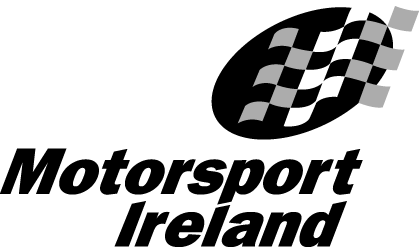 Form for Proposal for Rule Change1.	Proposals for Rule Changes must be submitted by the relevant Commission to the Rules Commission by email (RulesCommission@gmail.com) in ‘Word’ (.doc or .docx) form. 2.	Deleted text must be entered in the “Existing Rule” box with strikethroughs as appropriate i.e. deleted text.3.	New text must be entered in the “Proposed Rule” box in bold lettering and underlined i.e. new text. 4.	New rules or rule changes become effective when approved by Rules Commission, confirmed by the Motorsport Council and published in accordance with GCR 180.Signed by Commission Chairman / Secretary:Date Rule Change Approved by Commission:  	Commission:  Commission:  Appendix and Rule Number:  Appendix and Rule Number:  Detail Reasons for Proposed Rule Change:Detail Reasons for Proposed Rule Change:The effective date will be as per note 4 above, unless a later date is stated here: The effective date will be as per note 4 above, unless a later date is stated here: Existing Rule:Proposed Rule:Official Use OnlyApproved by RULES		Date:Confirmed by MSC		Date: